Publicado en  el 22/04/2014 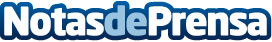 Roche con un buen comienzo de 2014Crecimiento continuado gracias a los medicamentos recientemente lanzadosDatos de contacto:RocheNota de prensa publicada en: https://www.notasdeprensa.es/roche-con-un-buen-comienzo-de-2014_1 Categorias: Industria Farmacéutica http://www.notasdeprensa.es